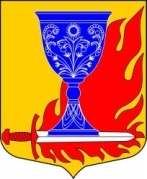 АДМИНИСТРАЦИЯмуниципального образования«Большелуцкое сельское поселение»муниципального образования«Кингисеппский муниципальный район»Ленинградской областиПОСТАНОВЛЕНИЕот 18 сентября 2023 года № 269174Об утверждении Порядкавыплаты единовременной материальнойпомощи гражданам, чьи родственники погиблипри прохождении военной службыв Вооруженных силах Российской Федерациив ходе специальной военной операцииВ соответствии со статьей 81 Бюджетного кодекса РФ, принимая во внимание Постановление правительства Российской Федерации от 03.10.2022года №1745 «О специальной мере в сфере экономики и внесении изменения в постановление Правительства Российской Федерации от 30 апреля 2020 года №616», положения Федерального закона от 27.05.1998 № 76-ФЗ «О статусе военнослужащих» и Указа Президента РФ от 05.03.2022 № 98 «О дополнительных социальных гарантиях военнослужащим, лицам, проходящим службу в войсках национальной гвардии Российской Федерации, и членам их семей», администрация,ПОСТАНОВЛЯЮ:1.  Утвердить Порядок выплаты единовременной материальной помощи гражданам, чьи родственники погибли при прохождении военной службы в Вооруженных силах Российской Федерации в ходе специальной военной операции, согласно Приложению 1 к настоящему Постановлению.2. Утвердить комиссию по предоставлению единовременной материальной помощи (далее – Комиссия) согласно Приложению 2 к настоящему Постановлению.3. Настоящее Постановление вступает в силу со дня его подписания, подлежит официальному опубликованию и размещению на официальном сайте администрации МО "Большелуцкое сельское поселение" в сети «Интернет».4. Контроль за исполнением настоящего постановления оставляю за собой.Исполняющий обязанности главы администрации				МО «Большелуцкое сельское поселение» 				         О.В. ПетровПриложение 1к постановлению АдминистрацииМО "Большелуцкое сельское поселение" № 269 от 18.09.2023 Порядок выплаты единовременной материальной помощи гражданам, чьи родственники погибли при прохождении военной службы в Вооруженных силах Российской Федерации в ходе специальной военной операции1. Настоящий Порядок определяет условия оказания единовременной материальной помощи за счет средств резервного фонда администрации МО "Большелуцкое сельское поселение" родственнику (членам семьи) погибшего (умершего) военнослужащего, при прохождении военной службы в Вооруженных силах Российской Федерации в ходе специальной военной операции, которые на дату гибели (смерти) постоянно проживали на территории МО "Большелуцкое сельское поселение".2. Единовременная материальная помощь предоставляется одному из родственников (члену семьи) в размере 100000 рублей.Родственниками (членами семьи) погибшего, имеющими право на получение единовременной материальной помощи, являются граждане Российской Федерации:супруга (супруг), состоящая (состоящий) в зарегистрированном браке по состоянию на день гибели (смерти) погибшего;родители погибшего;брат или сестра погибшего;дети погибшего.Выплата единовременной материальной помощи несовершеннолетним детям осуществляется через их законных представителей.3. Назначение и выплата единовременной материальной помощи осуществляется администрацией МО "Большелуцкое сельское поселение" на основании принятого комиссией решения. 4. Для получения единовременной материальной помощи родственники (члены семьи) погибшего, указанные в пункте 2 настоящего Порядка (далее - заявитель), обращаются в администрацию сельского поселения с заявлением о предоставлении единовременной материальной  (далее - заявление) и документами, указанными в пункте 5 настоящего Порядка, в срок не позднее шести месяцев со дня гибели (смерти) погибшего, в письменной форме при личном обращении.От имени заявителя за предоставлением единовременной материальной помощи могут обращаться представители, имеющие право в соответствии с законодательством Российской Федерации либо в силу наделения их заявителем в порядке, установленном законодательством Российской Федерации, полномочиями выступать от их имени (далее - уполномоченный представитель).5. Предоставление единовременной материальной помощи заявителю осуществляется на основании заявления и следующих документов (сведений):а) документ, удостоверяющий личность заявителя;б) документ, удостоверяющий личность уполномоченного представителя, и документ, подтверждающий полномочия действовать от имени заявителя (в случае обращения через уполномоченного представителя);в) документы, подтверждающие принадлежность заявителя к членам семьи погибшего (свидетельство о регистрации брака, свидетельство о рождении, свидетельство об усыновлении (удочерении), судебный акт, иные документы);г) копия документа о смерти (медицинское свидетельство, справка, свидетельство)д) сведения с места прохождения военной службы (службы) военнослужащего, подтверждающие гибель (смерть) погибшего в результате участия в специальной военной операции;е) документы (сведения), подтверждающие факт постоянного проживания на территории МО "Большелуцкое сельское поселение" области погибшего на дату его гибели (смерти);ж) документ, содержащий информацию о лицевом счете, открытом на имя заявителя, с указанием реквизитов кредитной организации.Документы предъявляются заявителем (уполномоченным представителем) самостоятельно.Документы, указанные в подпунктах "а", "б" настоящего пункта, предъявляются заявителем (уполномоченным представителем) в оригинале для сличения их данных со сведениями, содержащимися в заявлении, и возвращаются владельцу в день их приема.В случае отсутствия подтверждающих документов, указанных в подпунктах "г", "д" настоящего пункта, Комиссия может принять решение об оказании материальной помощи на основании имеющихся документов (медицинское свидетельство, справка, свидетельство),  и иных документов, свидетельствующих о нахождении погибшего в зоне специальной военной операции на территориях Украины, Луганской Народной Республики и Донецкой Народной Республики.6. Поступившие в администрацию сельского поселения заявление и прилагаемые к нему документы регистрируются в день их поступления.Комиссия для установления права на получение единовременной материальной помощи в течение двух рабочих дней со дня регистрации заявления и прилагаемых к нему документов осуществляет проверку полноты представленных документов и достоверности сведений, содержащихся в них.Решение о предоставлении или об отказе в предоставлении единовременной материальной помощи принимается Комиссией в течение 20 рабочих дней со дня регистрации заявления и прилагаемых к нему документов.7. Основаниями для отказа в предоставлении единовременной материальной помощи являются:а) непредставление (представление не в полном объеме) документов, указанных в пункте 5 настоящего Порядка, которые заявитель (уполномоченный представитель) обязан представить самостоятельно;б) заявитель не относится к членам семьи погибшего, указанным в пункте 2 настоящего Порядка;в) обращение за единовременной материальной помощью за рамками срока, установленного пунктом 4 настоящего Порядка.В течение 10 рабочих дней со дня принятия решения об отказе в предоставлении единовременной материальной помощи администрация сельского поселения направляет заявителю (уполномоченному представителю) письменное уведомление о принятии соответствующего решения (с указанием причины отказа) по адресу, указанному в заявлении.При условии устранения причины, послужившей основанием для принятия решения об отказе в предоставлении единовременной материальной помощи, заявитель (уполномоченный представитель) вправе после получения соответствующего уведомления повторно обратиться за получением единовременной материальной помощи.Повторное рассмотрение документов осуществляется Комиссией в соответствии с пунктом 6 настоящего Порядка.8. Администрация сельского поселения в течение пяти рабочих дней со дня принятия решения о выделении средств, производит выплату единовременной материальной помощи на лицевой счет, открытый на имя заявителя в кредитной организации.9. Администрация сельского поселения обеспечивает результативность, адресность и целевой характер использования выделяемых согласно настоящему Порядку средств.Приложение 2к постановлению АдминистрацииМО "Большелуцкое сельское поселение" № 269 от 18.09.2023СОСТАВ  комиссии по предоставлению единовременной материальной помощиФ.И.О.ДолжностьПредседатель комиссии:Петров О.В.И.о. главы администрацииЧлены комиссии:Матренина Д.А.Заместитель главы администрацииЕлфимова Л.В.Начальник финансового отдела, главный бухгалтерСекретарь комиссии:Емченко Т.В.Главный специалист, юрисконсульт